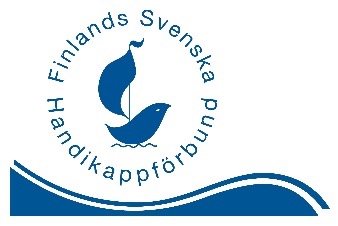 Att främja hälsa och social välfärdUtvärdering av Handikappförbundets enkät 2016-2017
Enkäten riktade sig till:anställda (4), förtroendevalda ( 8), medlemsorganisationer (10) och samarbetsorganisationer (15 ). Av de till frågade fungerade två både som förtroendevalda och som representanter för en medlemsorganisation. Ett svar lämnades in utanför enkäten med motiveringen att teckenspråk inte är ett funktionshinder utan en egenskap hos en språklig minoritet.Av de tillfrågade representerade 23 riksomfattande verksamheter och 9 lokala. Sex av dem hade finska och 26 svenska som modersmål. Därtill frågades det efter antalet medlemmar och efter hur stor procent av dem som talade svenska. Tanken var att erhålla en bättre uppskattning av Handikappförbundets målgrupp. Eftersom svaren varierade mellan allt från 5 anställda till 320 000 medlemmar var det svårt att dra några kvantitativa slutsatser ur resultatet. För att få en relevant uppskattning av antalet så måste frågorna angående modersmål formuleras exaktare nästa gång.  Upplägget omfattade följande 3 indikatorer, nämligen 1) Delaktighet och påverkan, 2) Information om funktionshinder i Svenskfinland samt 3) Kommunikation och synlighet.Indikator 1 Delaktighet och påverkan
Enligt FN-konventionen bör alla funktionshindrade ha rätt till delaktighet och påverkan. I vilka av följande forum bör vi med tanke på de svensk- och teckenspråkiga i din organisation vara representerade? 1.1 Statliga myndigheter
Variablerna omfattade ”offentliga höranden och lobbning”, ”VANE delegationen för funktionshindrade personers rättigheter” och ”THL Handbok för funktionshinderservice på svenska”. Av de tillfrågade ansåg 86 % att delaktighet och påverkan av myndigheter är viktigt eller mycket viktigt. Endast 1 % ansåg att förbundets deltagande var onödigt eller helt onödigt. En orsak till att Handikappförbundets engagemang i myndigheternas verksamhet ansågs vara så viktigt är förmodligen att målsättningen är gemensam för praktiskt taget alla tillfrågade.1.2. Kommunala myndigheter 
Variabeln omfattade fullmäktige, nämnder och råd för funktionshindrade. 
Också här var resultatet helt entydigt. 94% ansåg det vara viktigt eller mycket viktigt och ingen av de tillfrågade ansåg att det vara onödigt eller helt onödigt att funktionshindrade engagerade sig i kommunalpolitiken. En av de tillfrågade konstaterade också att det är viktigt att funktionshindrade sitter i byggnadskommittéer, tekniska sektioner och arbetsgrupper inom tekniska sektorn. Angående anställda fanns det också en kommentar:”Jag ställer mej frågande till att anställda inom förbunden utövar partipolitik. Utanför förbundets verksamhet är det ok. Det är ju oerhört viktigt att ha kontakt till alla partier.”1.3 Organisationerna
Variablerna omfattade fyra delområden, nämligen nätverk, verksamheter och projekt samt Handikappförbundets aktivitet i den tillfrågades egen organisation. Av de tillfrågade ansåg sammanlagt 75% (av samarbetsorganisationerna 63%) att deltagande och påverkan var viktig eller mycket viktig. Av medlemsorganisationerna ansåg 9% att förbundets deltagande i nämnda verksamheter åter var ganska eller helt onödigt (se Exeltabellen). Att spridningarna här var större kan bero på att ålänningarna inte känner till hur vår verksamhet är organiserad här i riket och på att de finskspråkiga inte känner till Svenskfinland. Av samtliga verksamheter ansågs samarbetet med SAMS vara viktigast.
På den sista frågan ”Hur aktiv är Handikappförbundet i din egen organisation” svarade 47 % att vi är aktiva eller mycket aktiva i deras organisation. Detta var ett något oväntat och mycket välkommet resultat. Eftersom våra resurser är begränsade så måste det innebära att samarbetsorganisationerna också uppskattar att våra förtroendevalda ställer upp för dem. Att 27 % upplever att vi  är litet eller inte alls aktiva i deras organisation beror på att vi i många fall endast samarbetar kring samma målsättningar. ”Genom samarbete och genom att vi alla handikappförbund lyfter fram olika funktionshinder och funktionsnedsättningar så stärker vi varandras påverkansarbete.”Att indikatorn ”Delaktighet och påverkan” resulterade i att 82% tyckte att vår intressebevakande verksamhet i allmänhet var viktig eller mycket viktig innebär att vår målgrupp anser att vi i princip är effektiva och sysslar med rätt saker. Att 2% anser att vår intressebevakning har varit ganska eller helt onödig gör att vi i framtiden bör lära oss att fokusera och göra saker och ting bättre. En förmildrade omständighet är att det negativa resultatet i huvudsak beror på att vi inte har deltagit i samarbetsorganisationens interna verksamhet (se Exeltabellen).   Indikator 2. Information om funktionshinder i Svenskfinland
Förbundets viktigaste informationskälla är SOS Aktuellt Indikator 2 omfattade en variabel ”Hur viktig är SOS Aktuellt som språkrör och informationskälla för era svensk- eller teckenspråkiga medlemmar” och tre frågor, nämligen ”läser du själv SOS Aktuellt?”,  ”skulle ni själv önska bidra med mera material till SOS Aktuellt?” och ” Hur stor procent av era medlemmar läser SOS Aktuellt?”Av de tillfrågade läste över 81% tidningen medan närmare 19% inte gjorde det. På samma sätt som när det gällde modersmålet är antalet läsare i målgruppen svår att uppskatta i procent eftersom medlemsantalet inte alltid angavs exakt. Av de tillfrågade önskade 20 (69%) bidra med material till SOS Aktuellt medan 9 (31%) inte önskade det. Det intressanta var att bland de som önskade bidra med material fanns flera finskspråkiga. Bland kommentarerna nämns förutom att de förutom att bidra även efterlyste mera material och samarbete på svenska med sina egna tidningar. På variabeln om hur viktig SOS Aktuellt var som informationskälla för deras målgrupp svarade 52 % att tidningen var viktig eller mycket viktig. Detta var en besvikelse eftersom SOS Aktuellt bör ha en större betydelse för de tillfrågade i framtiden. Att 16% ansåg att tidningen var ganska eller helt onödig var väntat eftersom många p.g.a. sin funktionsnedsättning eller språktillhörighet inte läser svenskspråkiga tidningar alls. Självfallet prioriterar varje organisation sina egna medier, men intresset för en gemensam tidning kunde ha varit högre. En möjlighet att öka upplagan kunde vara att i framtiden förankra tidningen hos SAMS.  Indikator 3. Kommunikation och synlighetAv förbundets förtroendevalda bör minst 60 % ha erfarenhet av att leva med funktionshinder i det dagliga livet. Att få besluta, påverka och bli hörda i frågor som gäller oss själva är därför en grundläggande förutsättning för hela vår verksamhet. Indikatorn var indelad i ett internt och i ett externt avsnitt. I det interna avsnittet söktes det svar på frågan ”Vilken källa är viktig med tanke på hur du följer med Handikappförbundets verksamhet?”. Detta med hjälp av variablerna ”Medlemsbrevet”, ”Tillsammans i politiken (TIP-brev)” och ”Hemsidan www.handikapp.fi” Det externa avsnittet sökte svar på frågan, ”Hur viktigt är det att förbundets förtroendevalda och anställda a) deltar i kommunalpolitiken, b) är medlemmar i nätverk, c) lednings- och arbetsgrupper, d) skriver artiklar och bloggar, e) uppträder i radio och TV, f) är aktiva på Facebook, Twitter och Instagram och g) något annat? Vad?” Därtill ställdes det en allmän fråga som syftade till att utreda hur väl den tillfrågade följer med media inom genren överhuvudtaget, nämligen ”Hur bra känner du till projektet Mutual Trust www.mutualtrust.fi ?”Av de tillfrågade svarade 49% att den interna kommunikationen fungerade bra eller mycket bra medan 20% ansåg att den fungerade dåligt eller inte alls. Värst var kritiken från samarbets-organisationerna. Av dem tyckte majoriteten, d.v.s. hela 31% att den för deras del fungerade dåligt eller inte alls medan 25% var nöjda. Medlemsorganisationerna var överlag nöjdare med hur den interna kommunikationen fungerade, av dem tyckte hela 71% att den fungerade bra medan endast 8% var ”missnöjda”. Till förbundets försvar kan man konstatera att Handikappförbundet redan började uppdatera sina hemsidor förra hösten. De nya tillgängliga sidorna med uppföljning av statistik och verktyg för medlemsblad och sociala medier är avsedda att publiceras i mars på www.funktionshinder.fi..       På de externa variablerna svarade hela 71% av samtliga tillfrågade att förbundets synlighet och kommunikation utåt har fungerat bra eller mycket bra. Endast 8% ansåg att kommunikationen hade fungerat dåligt. Också för detta välkomna resultat spelade förbundets förtroendevalda en viktig roll.”Jag har följt dåligt med hur Handikappförbundets medlemmar syns, enbart ordförande som jag sett och hört. Bra om man är insatt i frågorna och har en helhetsuppfattning om de frågor man uttalar sig.” Resultatet känns bra därför att procenten har fördelats relativt lika mellan de tillfrågade. Det negativa utfallet förmildras dessutom av att 9 personer kände endast litet eller inte alls till projektet Mutual Trust.   Totalt sett kan man säga att när det gäller att främja hälsa och social välfärd för funktionshindrade person i Svenskfinland till de delar som omfattas av ovan nämnda variabler så ansåg 68% av de tillfrågade att Handikappförbundet har lyckats bra eller mycket bra med att sköta sitt uppdrag. 11% hade sina dubier.  För Handikappförbundet gäller det nu att analysera våra svagheter och styrkor så att vi i framtiden ännu bättre skall kunna möta behoven hos vår målgrupp.   Helsingfors den 17 mars 2017Ulf Gustafsson
verksamhetsledare
Finlands Svenska Handikappförbund rf